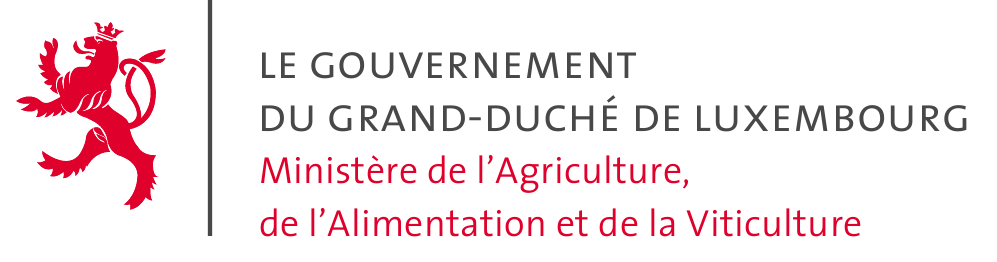 Information onAid for the development of microenterprisesThe aim of the aid scheme is to support microenterprises in the production of agricultural products marketed either directly or indirectly with the participation of a maximum of two intermediaries. The activity must be profit-oriented.A small business is defined as a business with fewer than 10 employees and an annual turnover or result that is not exceeding EUR 2 million.Beneficiaries are subject to amended Commission Regulation (EU) No 1408/2013 of 18 December 2013 on the application of Articles 107 and 108 of the Treaty on the Functioning of the European Union on de minimis aid in the agriculture sector. The maximum amount of aid granted to a single enterprise over a three-year period is limited to EUR 20 000.The start-up aid provides 2 different forms of support:Aid for consultancy services in the framework of the preparation of a business plan100% reimbursement of the costs inquired for the consultancy services for the preparation of a business plan, up to a maximum amount of EUR 3 000.Conditions for granting aid of up to EUR 3 000 :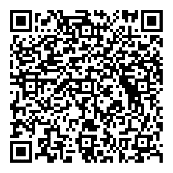 Submission of an application for aid before the project is carried out. The application can be downloaded from the following address:https://agriculture.public.lu/de/formulare/beihilfen/demande-aide-developpement-microentreprises.html or from the Guichet.lu website: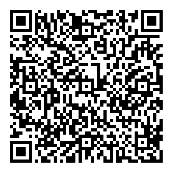 https://guichet.public.lu/fr/entreprises/financement-aides/secteurs-activites/agriculture.html Consultancy costs incurred prior to the application are eligible, provided that the corresponding invoices are dated from 1 January 2023.Documents to be attached to the aid application (*mandatory/**if applicable) :1. Bank details*2. De-minimis aid declaration*3. Letter regarding requests of the small business for co-financing from other ministerial departments**4. Existing microenterprises submit:the statutes and/or agreements of the microenterprise**a commercial balance sheet for the year preceding the application of the aid** and  a certificate showing the number of employees could be applied for at the Centre commun de la sécurité sociale**: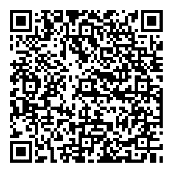 https://ccss.public.lu/fr/commandes-certificats/employeurs/commande-certificat-nombre-salaries-occupes.html a business permit**  Documents to be submitted before the aid is paid out (*mandatory/**if applicable) :5. Copies of invoices for consultancy costs including proof(s) of payment*6. Presentation of the basic concept/business plan for the planned activities*7. Proof of ownership or lease contract for agricultural land**8. European certificate of conformity for seeds/plants**The basic concept/business plan gives access to the second form of support of the aid scheme, the capital grant (see below).Capital grant Capital grant of EUR 12 000 paid in 2 instalments The allocation of the first instalment of the capital grant of EUR 8 000 is subject to the submission and validation of a complete business plan, which includes:the initial situation of the company;a description of the business idea;a market analysis;a marketing and sales strategy;a financial planning;details of measures, including those related to environmental sustainability and resource efficiency, which could contribute to economic sustainability;A general conclusion.Conditions for granting the second instalment of EUR 4 000 :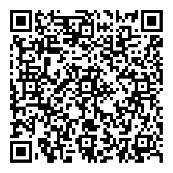 Submission of an application for payment after the implementation of the business plan.The application can be downloaded from the following address:https://agriculture.public.lu/de/formulare/beihilfen/demande-paiement-developpement-microentreprises.html or from the Guichet.lu website:https://guichet.public.lu/fr/entreprises/financement-aides/secteurs-activites/agriculture.html  Documents to be attached to the payment application (*mandatory/**if applicable) :1.	Submission of proof that implementation of the business plan has begun within 9 months of the decision to grant aid:Copy of the 1st issued invoice incl. proof of payment for work carried out or delivery of goods in connection with the implementation of the project* (invoice for consultancy services excluded) 2.	Presentation of photos of the completed project*3.	Letter regarding requests of the small business for co-financing from other ministerial departments**The implementation of the business plan will be verified on site by the regional services of the Administration of Technical Services for Agriculture (ASTA). 